Пенсионный фонд Российской Федерации
Государственное учреждение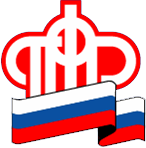 Управление  Пенсионного фонда РФ   в г. НяганиХанты-Мансийского автономного округа – Югры_________________________________(межрайонное)_____________________________________Пенсионный вопрос: возраст выхода на досрочную пенсию 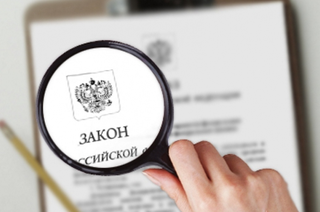 В каком возрасте можно выйти на досрочную пенсию в 2020 году?В России продолжается переходный период по повышению пенсионного возраста, дающего право на страховую пенсию. На страховую пенсию по старости в 2020 году имеют право женщины, родившиеся в июле-декабре 1964 года, и мужчины, родившиеся в июле-декабре 1959 года. В первой половине нынешнего года им должно исполниться 55,5 и 60,5 лет соответственно. Этим гражданам назначают пенсию при наличии 11 лет страхового стажа и 18,6 пенсионного коэффициента.Согласно действующей редакции ст. 32 ФЗ «О занятости населения в Российской Федерации», безработные граждане предпенсионного возраста имеют возможность досрочно выйти на пенсию. Речь идёт о людях, уволенных в связи с ликвидацией организации, сокращением численности или штата работников, которые состоят на учёте в службе занятости.Оформить в 2020 году досрочную пенсию могут безработные женщины не моложе 53,5 лет и безработные мужчины не моложе 58,5 лет.	Пресс-служба ГУ-УПФР в г. Нягани (межрайонное)